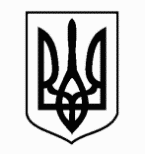 ЗАПОРІЗЬКА МІСЬКА РАДАДЕПАРТАМЕНТ ОСВІТИ І НАУКИТЕРИТОРІАЛЬНИЙ ВІДДІЛ ОСВІТИДНІПРОВСЬКОГО РАЙОНУЗАПОРІЗЬКА ПОЧАТКОВА ШКОЛА «ЕВРИКА» вул. Дудикіна, 20-а,  м.Зaпopiжжя, 69065, тел.: (061)224-77-79; факс(061)224-77-54,E-mail:uvkevrika@ukr.net Код ЄДРПОУ 34156063НАКАЗ26.10.2023								 	№ ___Про стан ведення класних журналіву 1 – 4 класах           Згідно з планом роботи адміністрацією здійснювалася перевірка  ведення ділової документації: класних журналів 1 – 4 класів.           Перевірялося: виконання вчителями навчальної програми з предметів інваріантної складової робочого навчального плану, вчасність і правильність виконання записів, дотримання вимог щодо ведення журналів. У ході перевірки було виявлено, що всі вчителі керуються пам’яткою ведення класних журналів, вчасно записують проведені уроки та виховні заходи, бесіди.Відповідно до вищезазначеногоНАКАЗУЮ:        1. Вчителям початкових класів узяти до уваги інформацію щодо стану ведення класних  журналів.       2.  Мордовець Г.О., керівнику ШМО вчителів початкових класів:       2.1. Провести ШМО і довести всі недоліки з ведення класних журналів до вчителів 1 – 4 класів.       2.2. Надавати методичну допомогу вчителям початкових класів з ведення ділової документації.      3.Лисенко Ю.Г., в.о. заступника директора з НВР:      3.1. Надавати методичну допомогу вчителям початкових класів,  з ведення ділової документації.     3.2. Систематично контролювати ведення ділової документації вчителями, вчителями – переметниками.     4.  Контроль за виконанням наказу залишаю за собою.Директор								Лариса ЗУБЗ наказом ознайомлені:                        Юлія ЛИСЕНКО                        Ірина ЮРЧЕНКО                        Ольга ЗДОРОВЦОВА                        Наталія БУРЦЕВА                        Галина МОРДОВЕЦЬ                        Тетяна СУСЛОПАРОВА                        Анастасія РАТНІКОВА